 The Graduate School, Kasetsart University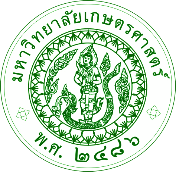 Biodata Form of Permanent Lecturer (For Graduate Special Lecture)Full Name: (Please Specify Your Prefix.)..…………………..……………….......…...…………..............................................… Nationality: ……………….………………….……………….……………………….............................................................................…… Academic Position:  Professor    Associate Professor    Assistant Professor    Ajarn (No Academic Title)  
Affiliation: Program (KU.) ..………………………………………………………………………………………………………………………	Faculty ……………………………………………….…………………….Telephone............................................. E-mail: …………………………………………………………	Line ID ……………………………….................……….….…Office Address ……………….…………………………………………….…………………….……………………………………………………………………................………………………………….… 	……………….………………….…………………..…………………..……………..............……………….	Tel. ……………….………………….…….............………………..……  Educational Qualifications:The Number of Pieces of Research Published ………………. topics. Please specify academic works that were not used to complete your graduation. At least 10 pieces of academic work must be published in national academic journals, or at least 5 pieces of academic work must be published in international academic journals, presented in acceptable databases. Please provide the information of your academic works in academic reference format. (Hard copies of each publication must be included. You may attach additional paper with this form in case that more space is required.)…………………………..……………..………………………………………………………(As attached)……………….…………...……….………………………………………………………… The Graduate School, Kasetsart UniversityAcademic WorksJournal............... Title(s)  Please specify: Author's name. Year of publication. Title. Journal’s title. Year (issue): Page.
DegreesYear of GraduationBachelor’s Degree:	Abbreviated Degree Name …………..................……....……	Major Field ……….……………………………………………	University …..……................………………………...…............……	Country …………...............................................……Master’s Degree:	Abbreviated Degree Name …………..................……....……	Major Field ……….……………………………………………	University …..……................………………………...…............……	Country …………...............................................……Doctoral Degree:	Abbreviated Degree Name …………..................……....……	Major Field ……….……………………………………………	University …..……................………………………...…............……	Country …………...............................................……Others:	Abbreviated Degree Name …………..................……....……	Major Field ……….……………………………………………	University …..……................………………………...…............……	Country …………...............................................……Specialized Fields ……………………………………..……………….………………	Areas of Interest ………………………………..……………….………………….………Bibliography1. .                                                                                                                                                                        ..                                                                                                                                                                            .Database Name:	 ERIC  	 MathSciNet	 Pubmed	 Scopus	 	 Web of Science 	 JSTOR 	 Project Muse 	2. .                                                                                                                                                                        ..                                                                                                                                                                            .Database Name:	 ERIC  	 MathSciNet	 Pubmed	 Scopus	 	 Web of Science 	 JSTOR 	 Project Muse 	3. .                                                                                                                                                                        ..                                                                                                                                                                            .Database Name:	 ERIC  	 MathSciNet	 Pubmed	 Scopus	 	 Web of Science 	 JSTOR 	 Project Muse 	4. .                                                                                                                                                                        ..                                                                                                                                                                            .Database Name:	 ERIC  	 MathSciNet	 Pubmed	 Scopus	 	 Web of Science 	 JSTOR 	 Project Muse 	5. .                                                                                                                                                                        ..                                                                                                                                                                            .Database Name:	 ERIC  	 MathSciNet	 Pubmed	 Scopus	 	 Web of Science 	 JSTOR 	 Project Muse 	